УРОК 11-16: Оператори за цикъл – преговор с допълнение1. ВъведениеОт урока за алгоритми знаем, че един от най-често използваните алгоритми е цикличният, при който няколко действия се повтарят многократно, докато е изпълнено даденото условие. Например, цикъл има при вход в платформа. Цикличният алгоритъм се реализира в програма чрез оператори за цикъл. Всеки език за програмиране притежава поне един такъв оператор. В езика С# има три оператора за цикъл – операторът for, операторът while и операторът do...while. 2. Структура на цикъл – състои се от 4 частиИнициализация – задава се начална стойност на променливите, участващи в цикълаТяло на цикъла – съдържа действията, които се повтарят многократноАктуализация – обновяване на стойностите на участващите променливи и подготовка за следващото изпълнение на тялото на цикълаУсловие за край на цикъла – логически израз, чрез който се продължава или прекратява действието на цикъла3. Оператор за цикъл с брояча) Предназначение – използва се за създаване на цикли, в които тялото на цикъла трябва да се изпълни за зададени стойности на променлива или променливиб) Синтаксис for (<инициализация>; <условие>; <обновяване>){ <тяло на цикъла> }в) Действие - изпълнението на оператора започва с инициализация, в която се задава начална стойност на променливата, която управлява изпълнението на цикъла. След това започва повтаряне на следните три действия: изчислява се логическият израз. Ако стойността му е false – изпълнението на оператора за цикъл се прекратява. Ако стойността му е true, се продължава със следващите две стъпки; изпълнява се блокът от оператори, наричан <тяло на цикъла>; изчислява се изразът <обновяване>, чрез който се променя стойността на променливата, управляваща изпълнението на цикъла. След това отново се изчислява изразът и т.н.  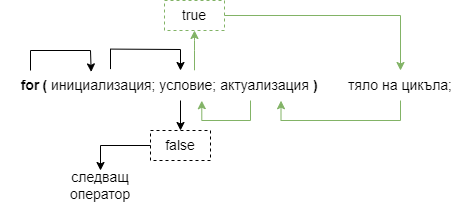 г) ПримериПример 1. 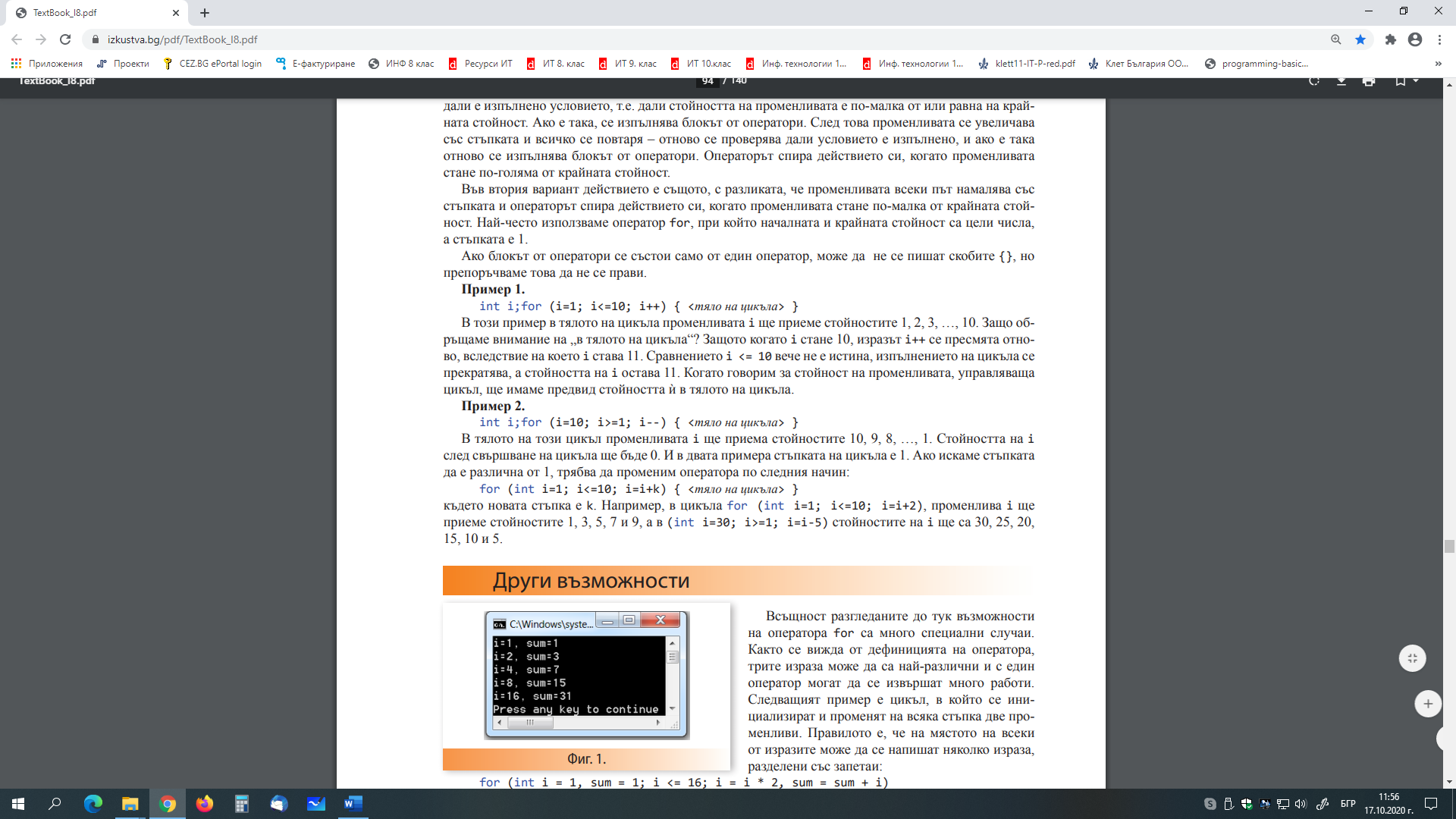 Пример 2. 4. Оператор за цикъл с предусловиеа) Синтаксис <инициализация>;while( <условие>){     <тяло на цикъла>    <обновяване>;}б) Действие – Операторът while (англ. докато) проверява стойността на логическия израз и ако тя е true, тогава изпълнява тялото на цикъла. Операторът продължава да прави това, докато условието е изпълнено. Когато за пръв път стойността на израза стане false, операторът прекратява работа и предава управлението на следващия оператор. Тъй като в този оператор условието се проверява преди да се изпълни тялото на цикъла, за оператора казваме, че е с предусловие. 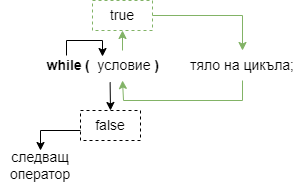 5. Оператор за цикъл с постусловиеРазликата между него и оператора while е, че условието за край на цикъла се проверява след всяко изпълнение на тялото на цикъла. Затова в този случай казваме, че операторът за цикъл е с постусловие.а) Синтаксис <инициализация>;do{     <тяло на цикъла>    <обновяване>;}while( <условие>)б) Действие – Операторът do-while първо изпълнява тялото на цикъла, след което проверява стойността на логическия израз. Ако тя е true отново се изпълнява тялото на цикъла. Операторът продължава да прави това, докато условието е изпълнено. Когато за пръв път стойността на израза стане false, операторът прекратява работа и предава управлението на следващия оператор. 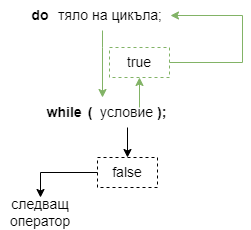 в) Примери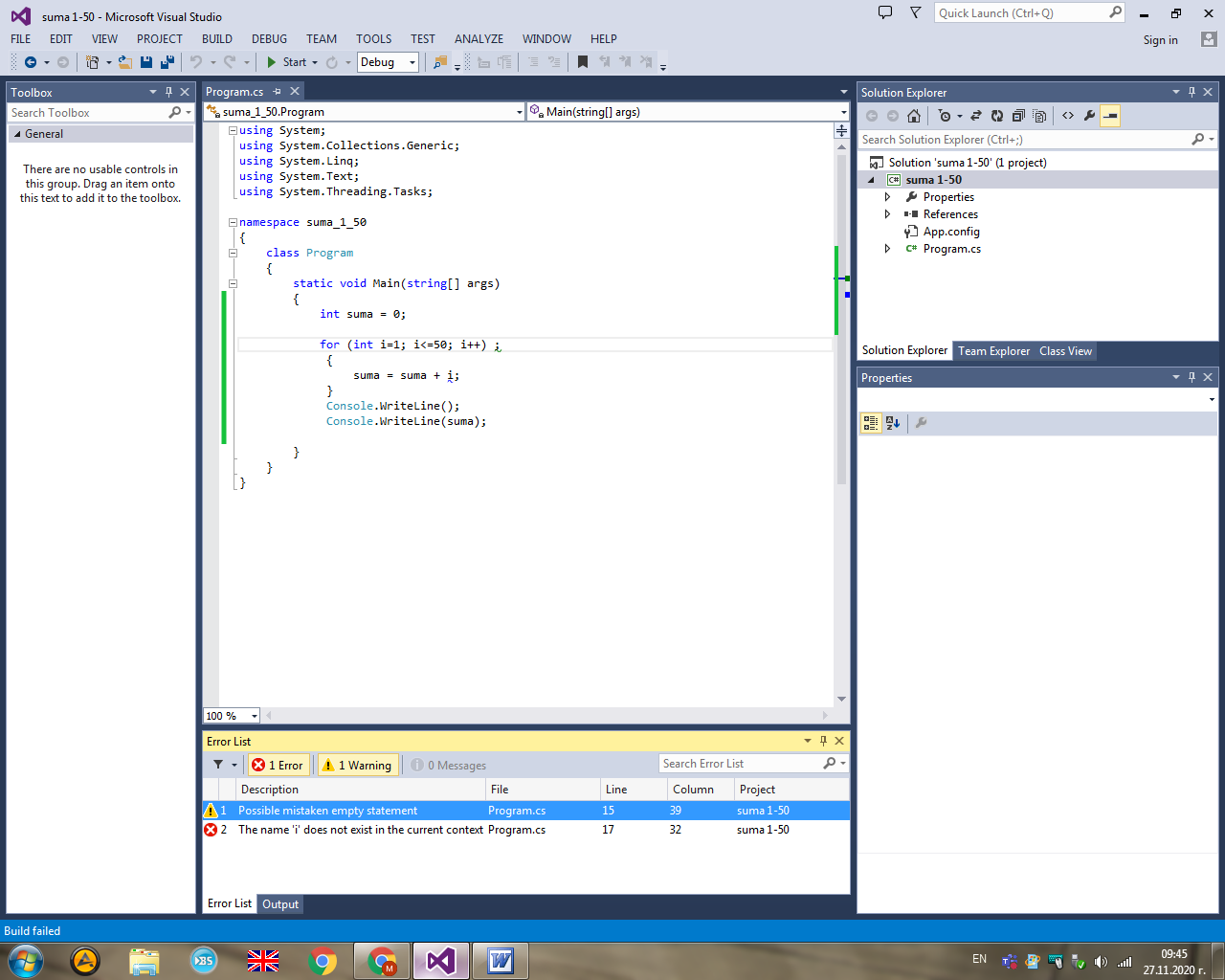 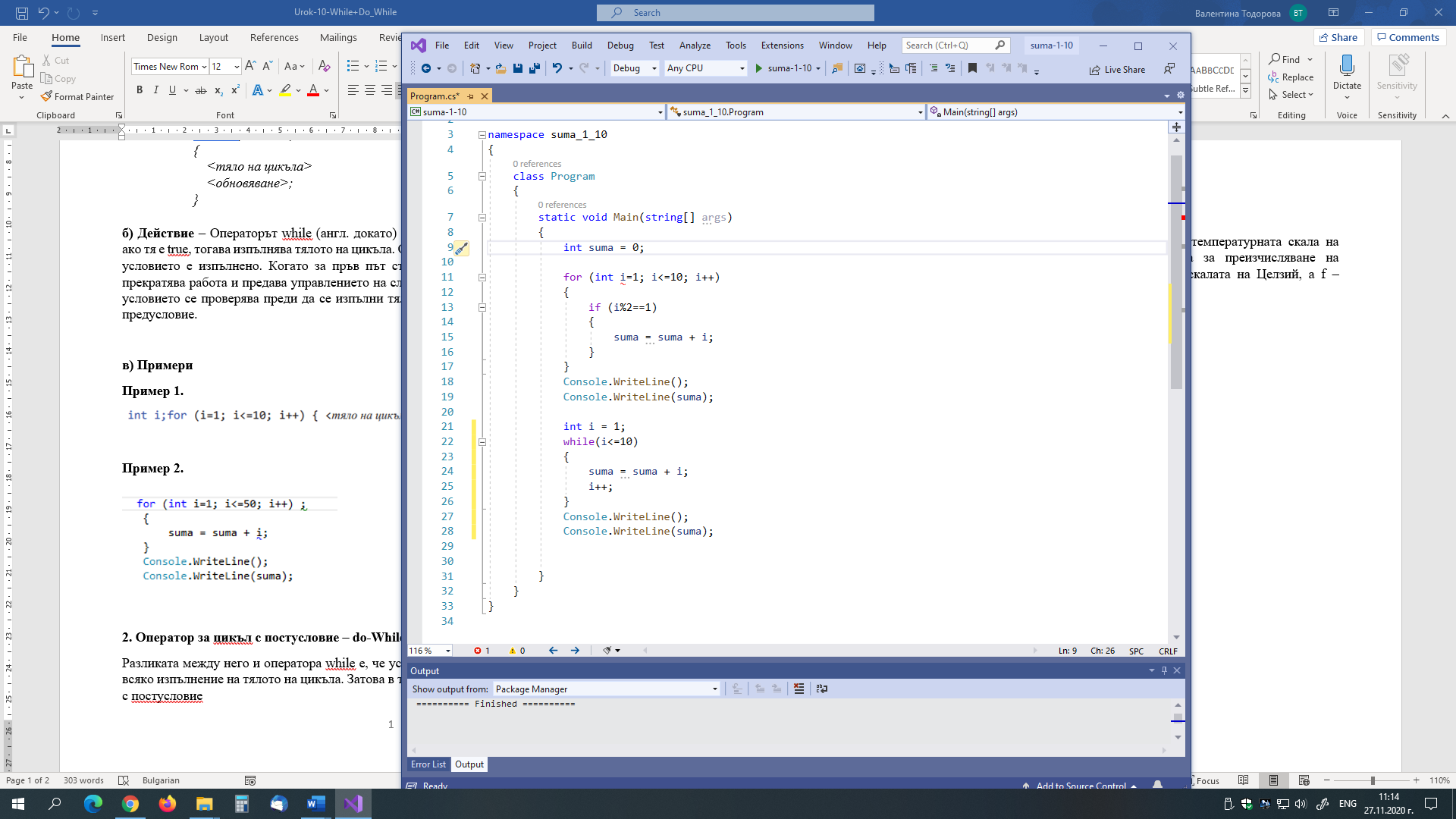 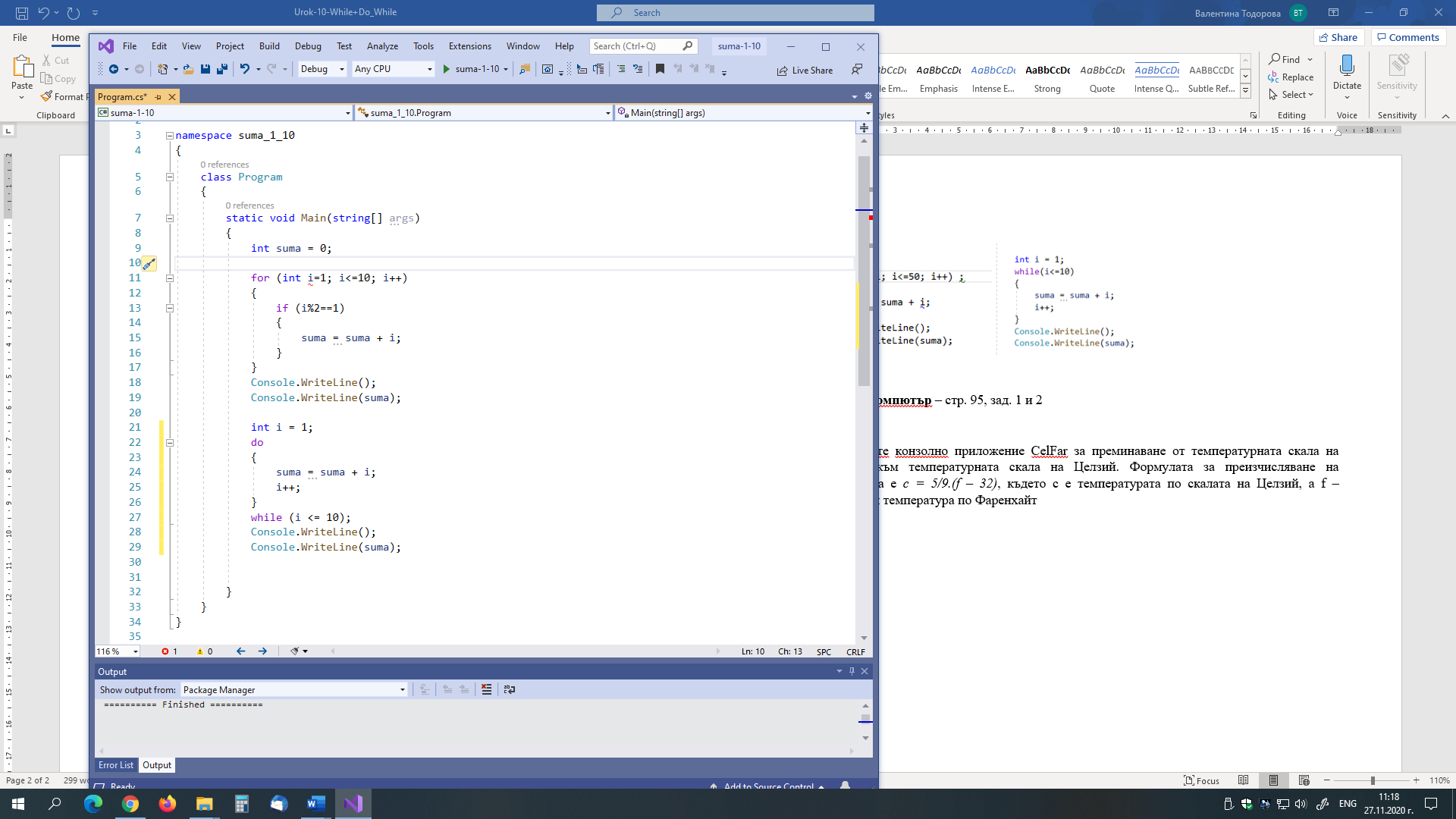 6. ЗадачиЗадача 1. Създайте графично приложение ТreasureMap, което ще „разкрие“ карта на съкровище, но само при правилно въведена парола за достъп.1.1. Задайте за надпис в заглавната лента на формата текста „Карта на съкровища“1.2. Вмъкнете необходимите елементи със съответните имена, за да получите следната форма: 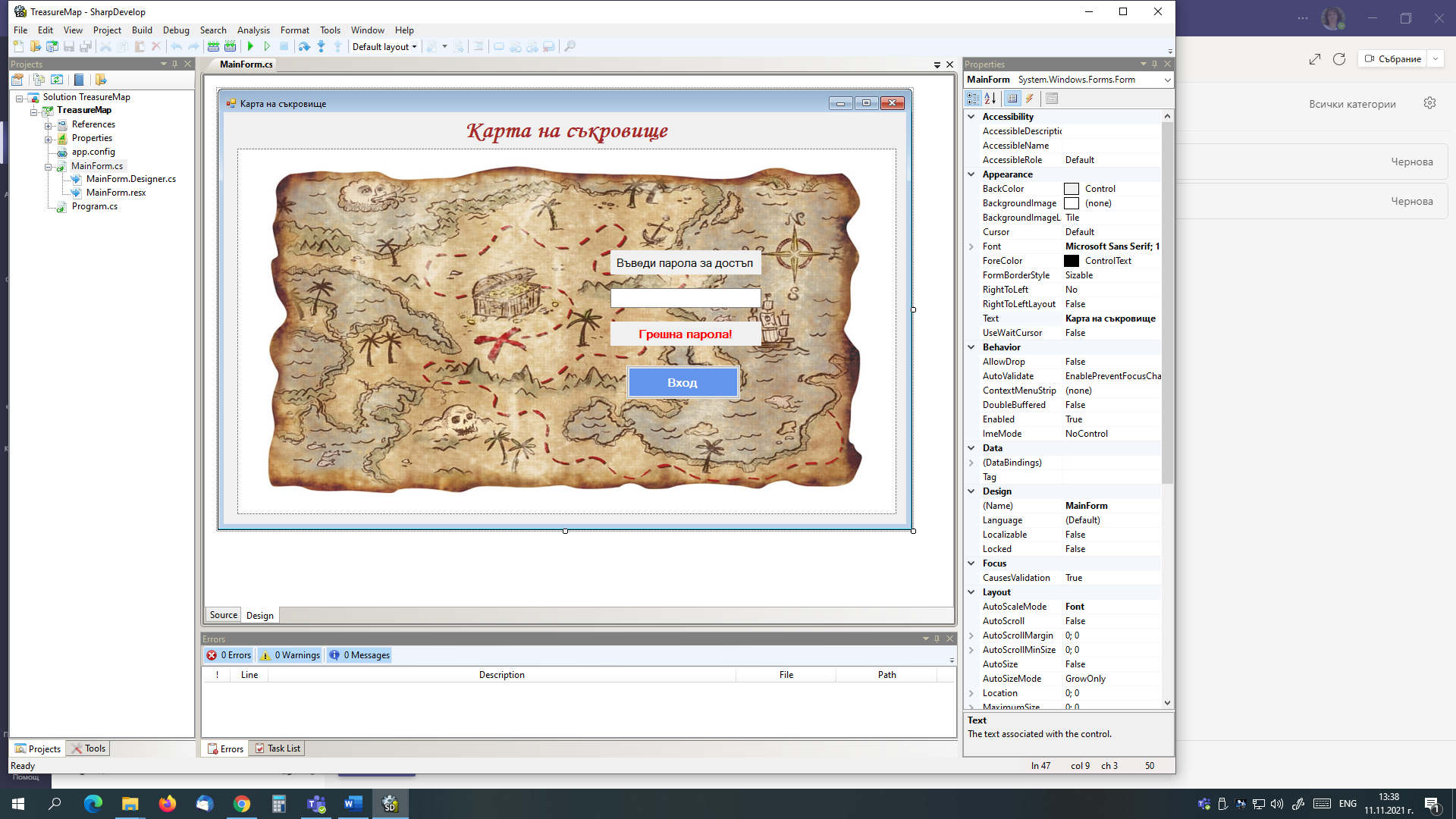 За полето за въвеждане паролата се използва елемент textBox, като в свойството PasswordChar се указва символа, който да замества въведените символи от паролата – например *.Намерете в Интернет изображение с карта на съкровище и я вмъкнете като използвате  елемента pictureBox.1.3. За етикета, съдържащ текста „Въведи парола за достъп“ и за елемента с картата се задава стойност False на свойството Visible.1.4. Създайте процедура за бутона „Вход“, която:при въвеждане на парола различна от 123456 да показва етикета „Грешна парола“ и да изчиства съдържанието на полето за паролатапри въвеждане на правилната парола да се показват само етикета „Карта на съкровище“ и изображението с картата.Подсказка: Използвайте оператор за цикъл while.Решение: void button1_Click(object sender, EventArgs e)
        {
            int pass=int.Parse(textBox1.Text);            while (pass != 123456)
            {
                label3.Visible=true;
                textBox1.Text="";
                pass=int.Parse(textBox1.Text);           
            }
            pictureBox1.Visible=true;            label2.Visible=false;            label3.Visible=false;            textBox1.Visible=false;            button1.Visible=false;
        }Задача 2. Създайте графично приложение Coding, чрез което се въвежда дума и я извежда криптирана (кодиране на текст, при което всяка буква се замества със следващата в азбуката). Примерен вход:  роза		Примерен изход: спиб		        кола				        лпмб	Задача 3. Криптирането през една буква се нарича със стъпка 1. При криптиране със стъпка 3 всяка буква се заменя с третата след нея в азбуката - а→г, б→д и т.н. Създайте графично приложение Coding2, което по зададена стъпка n (0 < n < 31) кодира въведена дума. Примерен вход:  2			Примерен изход: грйв		        боза				        	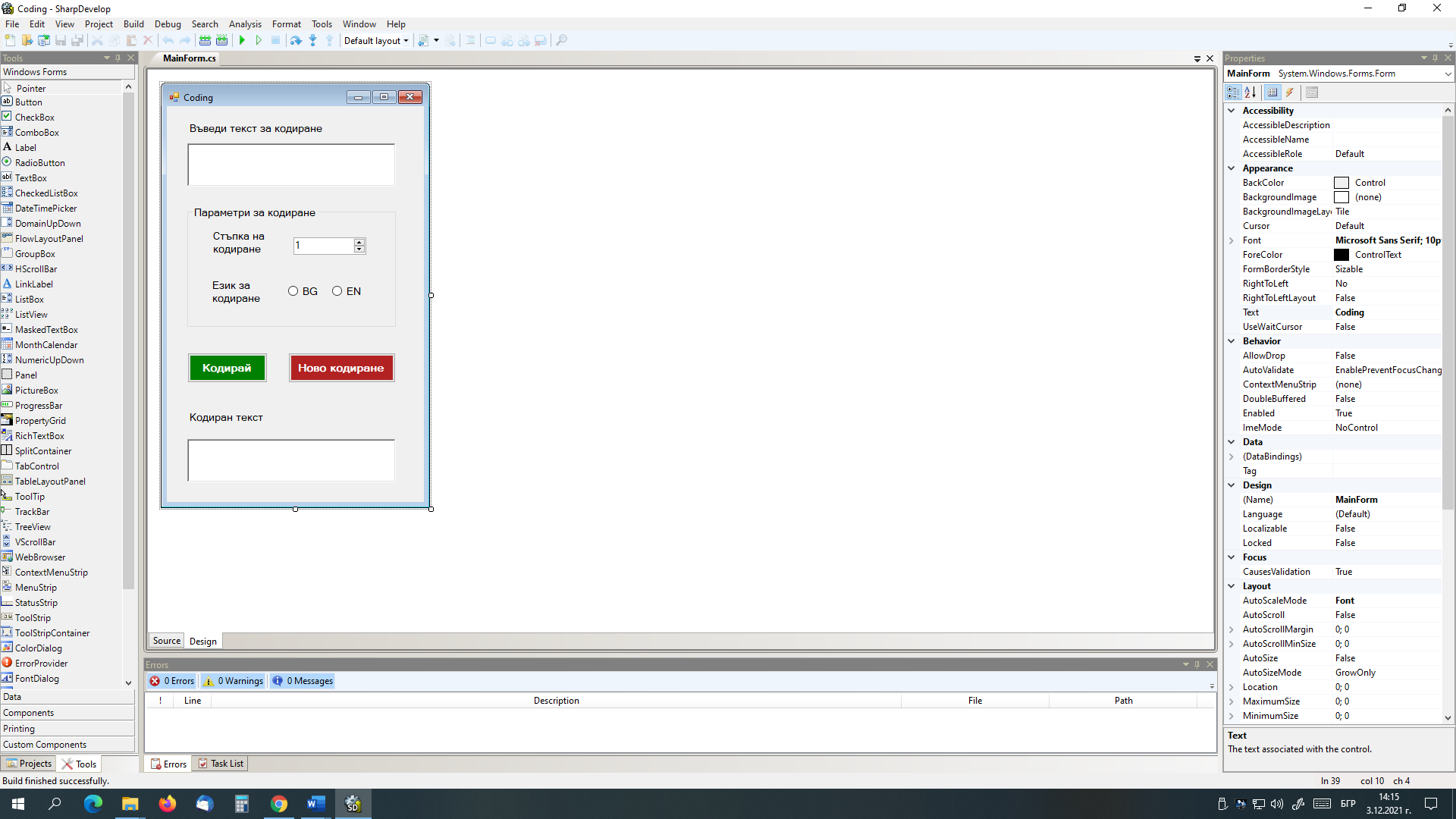 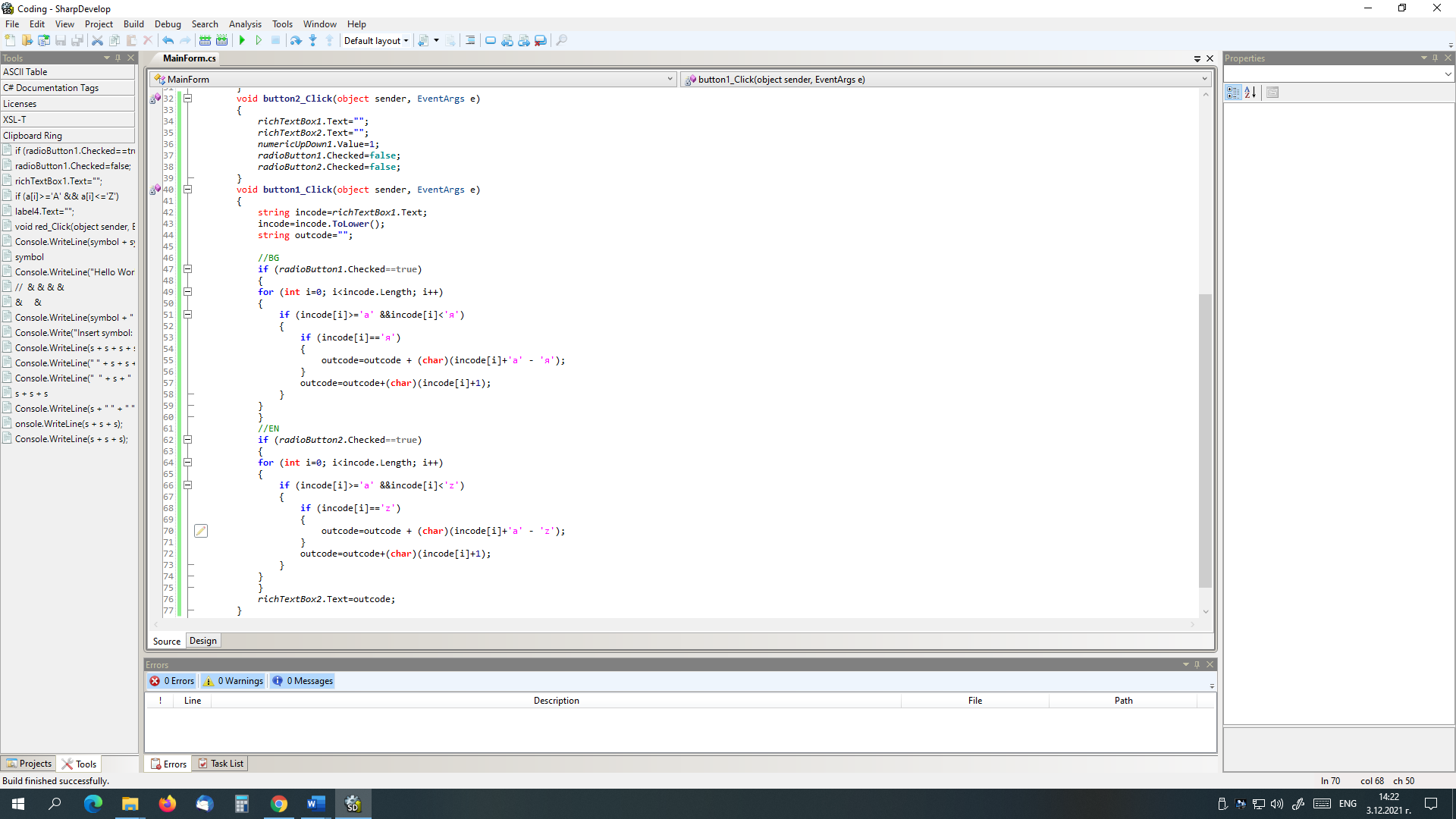 